Age-friendly Active Ageing Survey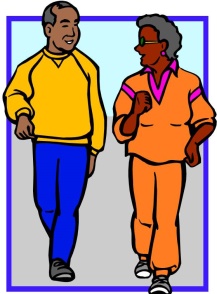 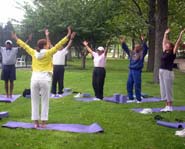 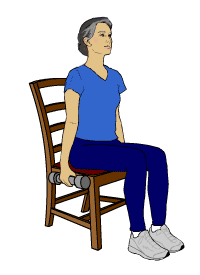 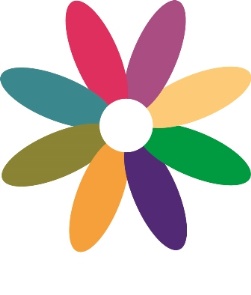 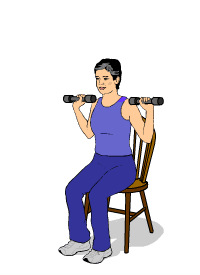 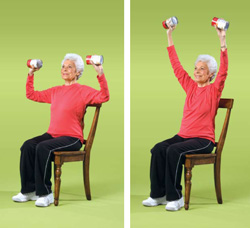 Would you like to see some activities for older people in Alexandra Park this summer?What would you be interested in?Please tick the suggested activities and taster sessions below - or add your own! Tai Chi Bird watching Walking Fitness sessions Memory CollectingOther (please specify)Your age: …………………………………………………Your postcode: ……………………………………………Please return the survey to the lodge in the park or to JNR8 Community Centre, 82 Cromwell Avenue, Whalley Range M16 0BGContact Chris at agefriendlywhalleyrange@gmail.com or call 881 3744 to join our age-friendly mailing list.Visit our website for lots of community and age-friendly news www.whalleyrange.org